Handgefertigtes Buch 1-seitig // Seite rechts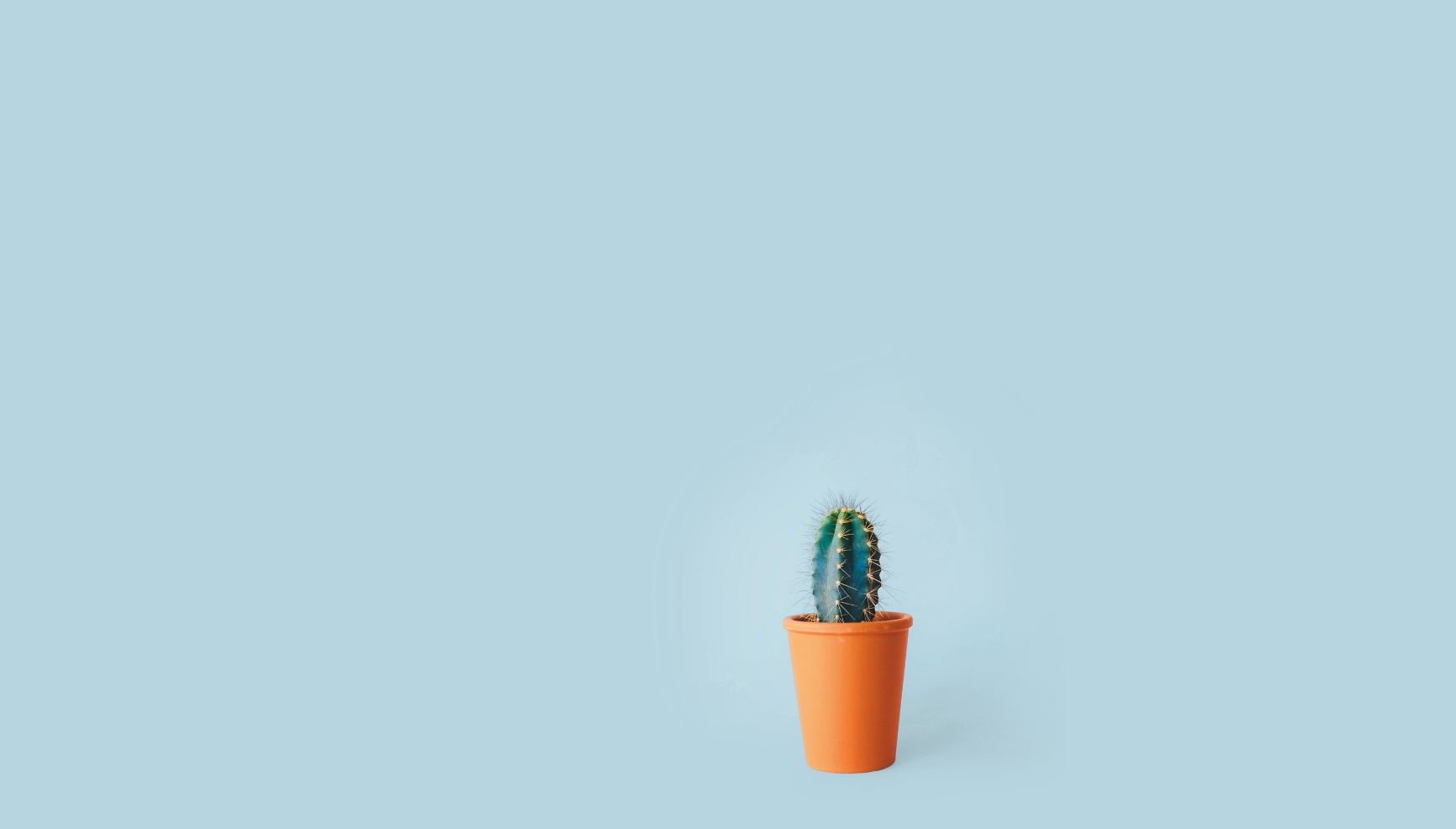 21x21cm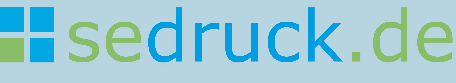 Seite rechtsSicherheitsabstand (5 mm / 20 mm zum Falz): Bitte platzieren Sie die wichtigen Bildinhalte und Textelemente in diesem Bereich, um einen unerwünschten Anschnitt während der Produktion zu vermeiden.Endformat (210 mm x 210 mm): In diesem Format erhalten Sie Ihr fertiges Produkt. Wichtig: Bitte ziehen Sie Bilder, welche randlos erscheinen sollen, über diesen Rahmen hinaus!Beschnittzugabe (3 mm um Endformat laufend):Ziehen Sie die Bilder, Hintergrundﬂächen und Objekte bis in diesen Bereich, um weiße Ränder nach dem Druck zu vermeiden. Dieser Bereich wird nach dem Druck abgeschnitten. Die Randeinstellungen der jeweiligen Seiten sind so angelegt, dass ein optisch neutral-ansprechendes Satzbild entsteht. Die Rahmen „Sicherheitsabstand“ und „Endformat“ geben an, was drucktechnisch möglich ist. Stellen Sie, wenn erwünscht, die Ränder unter „Layout“ → „Seitenränder“ entsprechend Ihrer gestalterischen Bedürfnisse ein.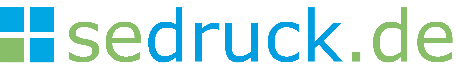 Seite rechtsWichtig: Entfernen Sie bitte alle Rahmen, Bilder und Texte der Vorlage, die nicht gedruckt werden sollen.ACHTUNG: Diese Vorlage beinhaltet nur die Innenseiten Ihrer Bindung. Die Maße des Covers sind abhängig von Ihrer gewünschten Seitenzahl und können auf der Bestellseite Ihres Produktes eingesehen werden.Ihre Bilder sollten mit mindestens 300 dpi angelegt sein.Zum Schluss Exportieren Sie Ihr Word-Dokument als PDF.(Datei>>Als Adobe PDF speichern) 